§1661.  Deception as to price prohibitedEvery retail dealer in internal combustion engine fuel advertising the price of such engine fuel on any sign shall include in the price shown on such sign all taxes imposed with respect to the manufacture or sale of the motor fuel offered for sale, and every such sign shall either contain a statement of the taxes included in said price, or, without specifying the amount thereof, shall state that such taxes are included in said price. All figures, including fractions, upon said signs, other than figures and fractions used in any price computing mechanism constituting a part of any pump or dispensing device, shall be of the same size.The State of Maine claims a copyright in its codified statutes. If you intend to republish this material, we require that you include the following disclaimer in your publication:All copyrights and other rights to statutory text are reserved by the State of Maine. The text included in this publication reflects changes made through the First Regular and First Special Session of the 131st Maine Legislature and is current through November 1, 2023
                    . The text is subject to change without notice. It is a version that has not been officially certified by the Secretary of State. Refer to the Maine Revised Statutes Annotated and supplements for certified text.
                The Office of the Revisor of Statutes also requests that you send us one copy of any statutory publication you may produce. Our goal is not to restrict publishing activity, but to keep track of who is publishing what, to identify any needless duplication and to preserve the State's copyright rights.PLEASE NOTE: The Revisor's Office cannot perform research for or provide legal advice or interpretation of Maine law to the public. If you need legal assistance, please contact a qualified attorney.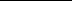 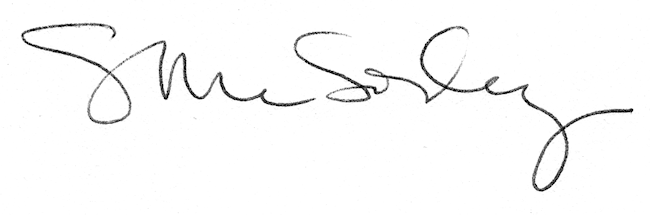 